Oplatí sa angažovať do aktivít študentského parlamentu?Scenár hodín:Čas : 90 min. (dve hodiny)Privítajte žiakov – 1 min.Predstavte tému a formu práce na hodine – metóda diskusie „za” a „proti” – 2 min.Prezentácia filmu – 10 min.Rozdeľte triedu do 2 skupín – 2 min.Vyberte si 2 zástancov a 2 odporcov, ktorý budú spolu s učiteľom celú diskusiu moderovať a vyberte 3 osoby, ktoré budú plniť úlohu poroty. Porota rozhodne, ktorá strana vyhrala. Počas diskusie členovia poroty môžu klásť otázky, nemôžu však navrhovať odpovede, alebo odpovedať za žiadnu zo strán – 3 min.Zástupca každej skupiny si vylosuje stranu: za a proti – 2 min.Počas prípravy na diskusiu rozdajte otázky pre zástancov a odporcov. Zabezpečte žiakom prístup k internetovým zdrojom – 20 min.Diskusia – 25 min.Zorganizujte poradu poroty, na ktorej vyberiete víťazov diskusie. Vyhráva strana, ktorá pri hlasovaní získala najviac bodov – 5 min.Oznámte výsledky diskusie a zdôvodnite ich. Každý člen poroty môže vyjadriť svoj názor na túto tému – 10 min.Zhrňte diskusiu. Poukážte na jej silné stránky. Oceňte najaktívnejších žiakov a odmeňte ich dobrou známkou – 10 min.2. Argumenty pre žiakov:Argumenty pre učiteľa:Samospráva to sú všetci žiaci školy. Ak jeho zástupcovia majú efektívne spoluorganizovať život v škole a reprezentovať žiakov, musí byť do tohto procesu zaangažovaná čo najväčšia skupina mládeže.Čo robiť, aby sa čo najviac žiakov zapojilo do činnosti parlamentu?Žiaci sa radi angažujú ak:majú pocit, že dokážu svoju situáciu naozaj ovplyvniť,vidia, že vďaka deklaráciám a diskusiám sa dejú reálne zmeny v škole,vidia v navrhovaných aktivitách šancu na svoj osobný rozvoj v oblastiach, ktoré sú pre nich zaujímavé,sú zodpovední za konečný efekt svojej práce,ich zaangažovanie je dobrovoľné. 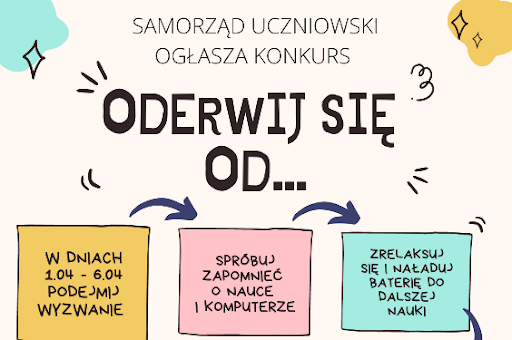 Grafika: https://www.google.com/url?sa=i&url=http%3A%2F%2Fwww.sp3.lublin.eu%2Fpl%2FStrona%2CSamorzadUczniowski%2C15.html&psig=AOvVaw3yxKNqY3JMWla1qiUhUcj1&ust=1628929692083000&source=images&cd=vfe&ved=2ahUKEwjihMeOyq3yAhXFtSoKHcqNB2MQr4kDegQIARA5 Zdroje:https://krknews.pl/dlaczego-warto-angazowac-sie-w-samorzadzie-uczniowskim-niezwykle-swieto-uczniow/ https://samorzad.ceo.org.pl/material/wlaczanie-uczniow-w-dzialania https://www.portaloswiatowy.pl/wspolpraca-szkoly-z-organami/regulamin-samorzadu-uczniowskiego-9999.html Argumenty pre zástancov:Argumenty pre odporcov:Vďaka týmto aktivitám sa snažím o svoj osobný rozvoj.Nerád spolupracujem s inými. Som individualista.Týmito aktivitami si zvyšujem sebavedomie.Študentský parlament vnucuje svoj názor iným.Trávim čas so zaujímavými ľuďmi.Potrebujem čas na učenie sa a svoje záujmy. Škola mi aj tak zaberá veľa času. Som čoraz kreatívnejší.Som nerád stredobodom pozornosti. Radšej robím veci potichu, nerád sa ukazujem.Mám vplyv na to, čo sa deje v škole.Nemáme vplyv na to, čo robia. Oni aj tak počúvajú väčšinu.Môžem sa zúčastniť na dôležitých akciách a čerpať z nich satisfakciu.Strata času. Robenie hlúposti a ukazovanie sa.Mám možnosť zmeniť to, čo podľa žiakov zle funguje.Školský život má organizovať škola a nie žiaci.Zúčastňujem sa na akciách, ktoré slúžia všetkým žiakom a miestnej komunite.Aj tak urobia len to, s čím bude súhlasiť riaditeľ.Svoj čas trávim príjemne so zaujímavými ľuďmi.Takáto integrácia na silu sa mi nepáči, je to umelé.Nenudím sa a učím sa od iných.Moje odhodlanie a konanie vlastne nič nezmenia, načo tomu venovať čas a energiu?Učím sa spolupracovať s inými.Získam zručnosti, ktoré sa mi budú hodiť v dospelom živote.Neustále sa rozvíjam a vďaka tomu sa stávam lepším človekom, ktorý si poradí v každej životnej situácií. Môžeme počítať s podporou kolegov zo študentského parlamentu.Môžem spolurozhodovať o tom, čo robí študentský parlament.Vďaka zaangažovaniu a spolupráci  so študentským parlamentom som na škole čoraz populárnejší.Predtým než parlament zavedie nejaké zmeny, vždy počúva názory iných žiakov.Robenie niečo pre iných prináša veľkú spokojnosť.Existuje veľa príležitosti na integráciu so žiakmi z celej školy, napr. na športových pretekoch. 